leVers B CDissertationPOINT	MÉTHODE Présenter et exploiter un document statistiquePour réussir une dissertation, il faut savoir exploiter les documents statistiques du dossier documentaire.Lire et comprendre un document statistique� Pour bien lire le document, il faut répondre à cinq questions : Qu’est-ce que qui est mesuré ? Où ? Quand ? Par qui ? Comment ?� Pour vériﬁer la compréhension, faites une phrasecomplète avec une des données du document. Dansla phrase, il faut donc préciser la nature du document, sa source, les unités de mesure, la période, le lieu.� Dégager ensuite les informations principalesdu document, en allant de la tendance générale aux cas particuliers.APPLICATIONPour les deux documents statistiques, répondez aux 5 questions de l’étape 1.Réalisez une comparaison chiffréedu salaire annuel moyen en EQTP des hommes et des femmes (doc. 2).Faites un calcul pour montrer l’évolutiondu Smic entre 2013 et 2023 (doc. 3).Repérez les liens possibles entreles documents.Quels liens pouvez-vous établir entreles documents et les notions (oumécanismes) au programmequi permettent de répondre au sujet ?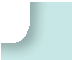 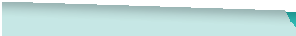 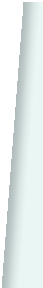 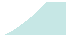 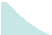 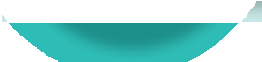 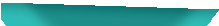 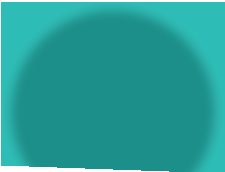 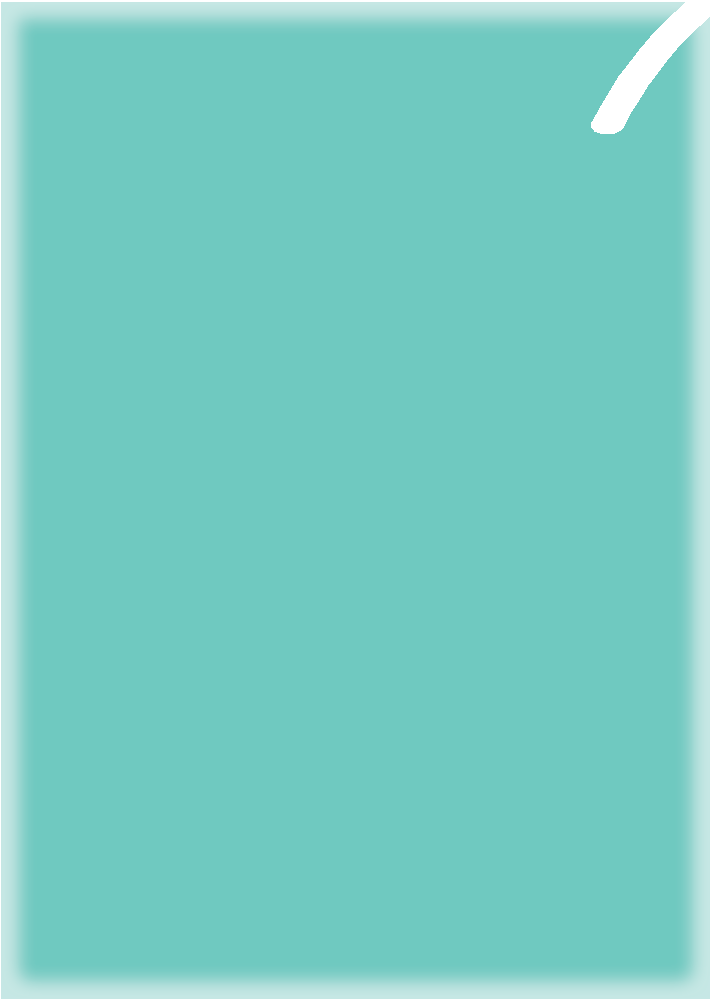 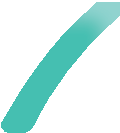 Exploiter le document statistique� Après avoir identiﬁé les notions et mécanismesdu cours qui permettent de répondre au sujet, il faut relier les données du document à ceux-ci. Il s’agit de relier au sujet les informations dégagées et déterminer comment les utiliser dans sa réponse.� Sélectionnez ensuite les données pertinentes pour construire votre argumentation et répondre au sujetde la dissertation. Que va-t-on utiliser du document pourillustrer vos propos ?� Pour clariﬁer une situation, on peut parfois faireune manipulation chiffrée : calculer l’écart entre 2 parts ou 2taux, illustrer une évolution par le coefﬁcient multiplicateur…� Quand c’est possible, vous pouvez mettre en relation des documents statistiques et le(s) texte(s) pour répondreà la question. Vous pouvez donc les utiliser ensemble dans une illustration de paragraphe argumenté.Doc 1Le salaire résulte-t-il uniquement de la confrontation de l'offre et de la demande sur le marché du travail ?Doc 2« Prenez l’exemple du Mississippi et de la Louisiane après l’ouragan Katrina qui est l’ouragan le plus coûteux à avoir frappé le territoire américain jusqu’ici. L’État avait un besoin urgent de travailleurs dans le domaine de la construction – des charpen- tiers, des plombiers, etc. - pour réparer ou remplacer les habitations et les bureaux endommagés. Comment fut assurée la venue de cette main-d’œuvre nécessaire ? Par le marché […] : la demande élevée de travailleurs fit augmenter les salaires. Pen- dant l’année 2005, le salaire hebdomadaire moyen aux États-Unis augmenta à un taux d’environ 6 %. Mais dans les zones lourde- ment touchées par Katrina, le salaire moyen augmenta à l’automne 2005 à un rythme supérieur de 30 % à la moyenne nationale, et certaines régions connurent une aug- mentation deux fois plus élevée. »Paul Krugman, Rebin Welles, Microéconomie,De Boeck, 2e édition, 2013.Doc 3Revenus salariaux annuels moyens en Franceen 2019 (en euros courants)1. Le revenu salarial moyen en France en 2019 (tous temps de travail confondus) est de 21 760 euros ; il est de 29 070 euros pour un temps plein (EQTP – équivalent temps plein).Champ : France hors Mayotte, ensemble des salariés hors élus et apprentisstagiaires, salariés agricoles et salaires versés par des particuliers-employeurs.Source : Insee, panel « Tous salariés ».Évolution du Smic mensuel brut (en euros)1 709 €1 603,12€1 430,22 €1 445,38 € 1 457,52 €1 466,62 €1 480,27 €1 498,47 €1 539,42 €1 521,22 €1 554,58 €2013	2014	2015	2016	2017	2018	2019	2020	2021	2022	2023Smic : Salaire minimum interprofessionnel de croissance. Champ : France hors Mayotte.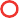 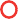 Source : Insee.Chapitre 1 I Comment un marché concurrentiel fonctionne-t-il ?	33Quoi ?Où ?Quand ?Qui ?Comment ?De quel typeSur quelleÀ quelleQuelle estQuellesde documentpopulation ?date ?la source ?sont less’agit-il ?Sur quelSur quelleQui a produitunités ?(tableau,territoire ?périodeles données(pourcentage,diagramme,Quel estportent lesstatistiquesmilliers… ;courbes dele champ ?données ?présentées ?euros courantsvariation,ou constants…)histogramme…)Qu’est ce quiest mesuré,représenté ?IntituléRevenu salarial1Salaire annuel moyen en EQTP1SexeFemmes18 98026 400Hommes24 45031 450ÂgeMoins de 25 ans8 14018 640De 25 à 39 ans20 27026 200De 40 à 49 ans26 02031 240De 50 à 54 ans27 18032 26055 ans ou plus25 97034 490DiplômeSans diplôme15 42021 920CAP, BEP ou moins18 24023 910Bac20 95025 840Bac+226 38030 920Supérieur à bac+237 22042 820Ensemble21 76029 070